PENGARUH PENDEKATAN OPEN-ENDED TERHADAP HASIL BELAJAR MATEMATIKA PESERTA DIDIK KELAS VII SMP NEGERI 1 BOYOLANGU TAHUN AJARAN 2010/2011SKRIPSIDiajukan kepadaSekolah Tinggi Agama Islam Negeri (STAIN) Tulungagunguntuk Memenuhi Salah Satu Persyaratan dalam MenyelesaikanProgram Sarjana Strata Satu Tadris Matematika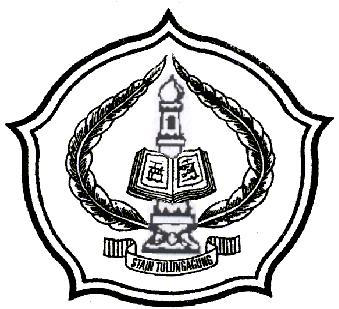 Oleh:HENDRA ADI KUNCORONIM. 3214073030PROGRAM STUDI TADRIS MATEMATIKAJURUSAN TARBIYAHSEKOLAH TINGGI AGAMA ISLAM NEGERI(STAIN) TULUNGAGUNG2011PERSETUJUAN PEMBIMBINGSkripsi dengan judul “Pengaruh Pendekatan Open-Ended Terhadap Hasil Belajar Matematika Peserta Didik Kelas VII SMP Negeri 1 Boyolangu Tahun Ajaran 2010/2011” yang ditulis oleh Hendra Adi Kuncoro ini telah diperiksa dan disetujui untuk diujikan.Tulungagung, 28 Juni 2011PembimbingS U T O P O, M.Pd.NIP. 1978 05 09 2008 011 012PENGESAHANSkripsi dengan judul Pengaruh Pendekatan Open-Ended Terhadap Hasil Belajar Matematika Peserta Didik Kelas VII SMP Negeri 1 Boyolangu Tahun Ajaran 2010/2011” yang ditulis oleh Hendra Adi Kuncoro ini telah dipertahankan di depan Dewan Penguji Skripsi STAIN Tulungagung pada hari Rabu tanggal 20 Juli 2011, dan dapat diterima sebagai salah satu persyaratan untuk menyelesaikan Program Sarjana Strata Satu dalam Ilmu Pendidikan Matematika.Dewan Penguji Skripsi       	Ketua,	Sekretaris,	Ummu Sholihah, M.Si	Sutopo, M.Pd.    	NIP.198008222008012018	 NIP.197805092008011012Penguji UtamaDra. Umy Zahroh, M.KesNIP.19690719200003 2 002Tulungagung, 20 Juli 2011Mengesahkan,STAIN TulungagungKetua,Dr. Maftukhin, M.AgNIP.196707172000031002MOTTO    “Sesungguhnya sesudah kesulitan itu ada kemudahan.”(Q.S Al-Insyiroh:6)HALAMAN PERSEMBAHANSebuah karya sederhana ini kupersembahkanteruntuk orang-orang yang berarti dalam hidupku:Bapakku (Hadi Sunyoto) dan Ibukku (Sri Mulyani) tercinta, yang selalu memberikan do’a dan mengasihi setulus hati dengan sabar serta ikhlas dalam berjuang demi keberhasilan studyku,Saudara-saudaraku (Mas Moko-Mbak Atik, dik Andry, dik Yoga dan keponakanku Nayla), yang selalu mendukung dan memberiku motivasi dalam menyelesaikan study,Paklik-Bulik dan Sepupu-sepupuku di Tulungagung, yang menjadi keluarga kedua bagiku dan memberiku kehidupan di Kota (Tulungagung) yang penuh kenangan,To “someone” who will accompany my life ………………Untuk Sahabat Sejatiku Indah, terima kasih telah menjadi the best my friend, my sister, my partner n tempat curhatku, yang selalu mendukung dan menemaniku dalam suka maupun duka,Untuk Teman-temanku (“Aliefa”, Chandra, Nick, Apri, Ichi-Cute, Rosid, Syamsul, Sinung, n yg gak bisa saya sebutin satu persatu) terima kasih atas bantuan kalian semua, yang selalu memberi warna, inspirasi dan semangat dalam hidupku, U are all the best…Dosen-dosen TMT yang terhormat, terimakasih atas semua ilmunyaKeluarga TMT angkatan 2007, tetap semangat n kompak selalu ya….Teman-temanku KKN M2M Manding 2010Teman-teman PPL SMP Negeri 1 Boyolangu 2011 Keluarga Besar SMP Negeri 1 BoyolanguAlmamaterku STAIN TulungagungKATA PENGANTARPuji syukur alhamdulillah penulis panjatkan ke hadirat Allah SWT atas segala karunianya sehingga laporan penelitian ini dapat terselesaikan. Sholawat dan salam semoga senantiasa abadi tercurahkan kepada Nabi Muhammad dan umatnya.Sehubungan dengan selesainya penulisan skripsi ini maka penulis mengucapkan terima kasih kepada:Bapak Dr. Maftukhin, M.Ag, selaku Ketua STAIN Tulungagung yang telah memberikan izin kepada penulis untuk mengumpulkan data sebagai bahan penulisan laporan penelitian ini.Bapak Abd. Aziz, M.Pd. I, selaku Ketua Jurusan Tarbiyah yang telah membantu terselesaikannya skripsi ini. Ibu Dra. Umy Zahroh, M.Kes, selaku ketua program studi matematika yang telah memberi izin untuk melanjutkan penelitian ini.Bapak Sutopo, M.Pd, selaku pembimbing yang juga telah memberikan pengarahan dan koreksi sehingga penelitian dapat terselesaikan sesuai waktu yang direncanakan.Drs. H. Mohtarom, M.Pd, selaku kepala sekolah SMP Negeri 1 Boyolangu yang telah memberikan ijin penelitian.Abdul Madjid, S.Pd, selaku guru matematika SMP Negeri 1 Boyolangu yang telah membantu terlaksananya penelitian ini.Siswa kelas VII F, VII H dan VII I SMP Negeri 1 Boyolangu tahun ajaran 2010/2011 atas ketersediaannya menjadi responden dalam pengambilan data penelitian iniKedua orang tua penulis yang selalu memberi dorongan baik materiil maupun moril hingga dapat terselesaikannya penyusunan skripsi yang sederhana ini.Semua pihak yang telah membantu terselesaikannya penulisan laporan penelitian ini.Dengan penuh harap semoga jasa kebaikan mereka diterima Allah dan tercatat sebagai ‘amal shalih.Akhirnya, karya ini penulis suguhkan kepada segenap pembaca, dengan harapan adanya saran dan kritik yang bersifat konstruktif demi pengembangan dan perbaikan, serta pengembangan lebih sempurna dalam kajian-kajian pendidikan islam pada umumnya dan matematika pada khususnya.Semoga karya ini bermanfaat dan mendapat ridla Allah, amiin.	Tulungagung, 28 Juni 2011	 Penulis                                     	Hendra Adi KuncoroDAFTAR ISIHALAMAN JUDUL		iHALAMAN PERSETUJUAN		iiHALAMAN PENGESAHAN		iiiMOTTO		ivHALAMAN PERSEMBAHAN		vKATA PENGANTAR		viDAFTAR ISI		viiiDAFTAR TABEL		xDAFTAR GAMBAR 		xiDAFTAR LAMPIRAN		xiiABSTRAK		xiv BAB 	I	PENDAHULUANA.	Latar Belakang		1B.	Rumusan Masalah		5C.	Tujuan Penelitian		6D.	Manfaat Penelitian		6E.	Penegasan Istilah		8F.	Sistematika Pembahasan		9BAB	II 	LANDASAN TEORIA.	Pembahasan Konseptual Pembelajaran Matematika		11B.	Pembelajaran Matematika Melalui 	Pendekatan Open-Ended		29C.	Hasil Belajar Matematika 		38D.	Bangun Datar Segi Empat 		41E. 	Hipotesis 		57BAB 	III  	METODE PENELITIANA.	Desain Penelitian		59B.	Populasi, Sampling dan Sampel		61C. 	Data, Sumber Data dan Variabel		63D.	Metode dan Instrumen Pengumpulan Data		65E.	Teknik Analisis Data		70F.	Prosedur Penelitian		73BAB 	IV 	LAPORAN HASIL PENELITIANA.	Deskripsi Singkat Latar Belakang Obyek Penelitian		76B.	Penyajian Data Hasil Penelitian		88C.   Analisa Data dan Pengujian Hipotesis 		91D.	Rekapitulasi dan Pembahasan Hasil Penelitian		95BAB      V        PENUTUPA.	Kesimpulan		98B.	Saran		99DAFTAR RUJUKANLAMPIRAN	DAFTAR TABEL4.1 	Keadaan Guru dan Karyawan SMP Negeri 1 Boyolangu		794.2	Keadaan Siswa SMP Negeri 1 Boyolangu		824.3	Keadaan Bangunan SMP Negeri 1 Boyolangu 		844.4	Data Hasil Belajar Kelas Eksperimen 		894.5	Data Hasil Belajar Kelas Kontrol 		904.6	Rekapitulasi Hasil Penelitian 		95DAFTAR GAMBARStruktur Organisasi UPTD SMP Negeri 1 Boyolangu		87DAFTAR LAMPIRANPedoman Observasi		104Pedoman Wawancara		105Pedoman Dokumentasi		106Kisi-kisi Soal Uji Coba		107Soal Uji Coba 		109Kunci Jawaban dan Pedoman Penskoran Soal Uji Coba 		112Kartu Soal Uji Coba 		121Daftar Siswa Kelas Eksperimen 		138Daftar Siswa Kelas Kontrol 		140Daftar Siswa Kelas Uji Coba 		142Hasil Analisa Tes Uji Coba 		144Analisis Soal Uji Coba 		146Proses Perhitungan Validitas Tiap Butir Soal 		148Proses Perhitungan Reliabilitas Soal		152Rencana Pelaksanaan Pembelajaran (RPP) 1		156Rencana Pelaksanaan Pembelajaran (RPP) 2		166Rencana Pelaksanaan Pembelajaran (RPP) 3		175Kisi-kisi Soal Post Test		183Soal Post Test		184Kunci Jawabab dan Pedoman Penskoran Soal Post Test		186Foto Proses Pembelajaran		191Lembar Jawaban Hasil Post Test Siswa		192Denah UPTD SMP N 1 Boyolangu		198Tabel Nilai-Nilai Product Moment		199Tabel Nilai-Nilai t		200Uji Normalitas dan Homogenitas  Data Hasil Belajar		201Perhitungan t-test		202Surat Pernyataan Keaslian		203Daftar Riwayat Hidup		204Kartu Bimbingan		205Surat Bimbingan Skripsi		206Surat Permohonan Ijin Penelitian		207Surat Keterangan Telah Melakukan Penelitian		208ABSTRAKAdi Kuncoro, Hendra, 3214073030, 2011. Pengaruh Pendekatan Open-Ended Terhadap Hasil Belajar Matematika Peserta Didik Kelas VII SMP Negeri 1 Boyolangu Tahun Ajaran 2010/2011. Skripsi, Program Studi Tadris Matematika, Jurusan Tarbiyah, STAIN Tulungagung. Pembimbing: Sutopo, M.Pd.Kata Kunci: Pendekatan Open-Ended, Hasil Belajar.Persepsi peserta didik bahwa pelajaran matematika merupakan pelajaran yang sulit, kurang menyenangkan dan hanya sebagian peserta didik tertentu yang dapat menguasai, telah menjadi penyebab bagi kurang berhasilnya pendidikan matematika. Oleh karena itu diperlukan pembelajaran yang memberikan kebebasan kepada peserta didik untuk mengembangkan kreatifitas mereka sendiri dalam memecahkan suatu permasalahan. Pembelajaran tersebut adalah pembelajaran dengan pendekatan open-ended.Pendekatan open-ended adalah proses pembelajaran yang memungkinkan peserta didik mencari jawaban atau metode lebih dari satu atas persoalan yang diajukan. Dalam hal ini peserta didik yang berperan aktif dalam proses pembelajaran tersebut dan guru hanya menjadi fasilitator. Rumusan masalah dalam penelitian ini adalah 1) Apakah terdapat pengaruh pendekatan open-ended terhadap hasil belajar matematika peserta didik kelas VII SMP Negeri 1 Boyolangu pada materi pokok persegi dan persegi panjang?. 2) Seberapa besar pengaruh pendekatan open-ended terhadap hasil belajar matematika peserta didik kelas VII SMP Negeri 1 Boyolangu pada materi pokok persegi dan persegi panjang?.Pola penelitian yang digunakan yaitu eksperimen, variabel bebas (X) dalam penelitian ini adalah pengaruh pendekatan open-ended. Sedangkan variabel terikatnya (Y) adalah hasil belajar matematika peserta didik kelas VII SMP Negeri 1 Boyolangu. populasi dalam penelitian ini yaitu peserta didik kelas VII SMP Negeri 1 Boyolangu yang berjumlah 321 siswa. Dalam pengambilan sampel digunakan teknik purposive sampling yaitu diambil dengan tujuan. Sampel yang digunakan dalam penelitian ini sebanyak 77 siswa. Penelitian ini dilaksanakan di SMP Negeri 1 Boyolangu mulai tanggal 02-30 Mei 2011. Teknik yang digunakan untuk pengambilan data yaitu observasi, tes, wawancara, dan dokumentasi. Data yang diperoleh, diolah dengan teknik analisis t-test. Dari hasil penelitian (1) Ada pengaruh yang signifikan pendekatan open-ended terhadap hasil belajar matematika peserta didik kelas VII SMP Negeri 1 Boyolangu pada materi pokok persegi dan persegi panjang dengan nilai thitung (4,015) > ttabel (5% = 2,000), yang berarti bahwa nilai thitung lebih dari nilai ttabel pada taraf 5%. (2) Sedangkan besar pengaruh pendekatan open-ended terhadap hasil belajar matematika peserta didik kelas VII SMP Negeri 1 Boyolangu adalah 17,99%.PENGARUH PENDEKATAN OPEN-ENDED TERHADAP HASIL BELAJAR MATEMATIKA PESERTA DIDIK KELAS VII SMP NEGERI 1 BOYOLANGU TAHUN AJARAN 2010/2011SKRIPSIOleh:HENDRA ADI KUNCORONIM. 3214073030PROGRAM STUDI TADRIS MATEMATIKAJURUSAN TARBIYAHSEKOLAH TINGGI AGAMA ISLAM NEGERI(STAIN) TULUNGAGUNG2011